ОСТОРОЖНО! ТОНКИЙ ЛЁД!ПАМЯТКА ДЛЯ ДЕТЕЙ И РОДИТЕЛЕЙ         Ежегодно в осенне-зимний период на водных объектах гибнут люди, в том числе дети. Несоблюдение правил безопасности на водных объектах в данный период часто приводит к трагедии. Чтобы избежать несчастного случая, родителям необходимо уделять внимание своим детям.
УВАЖАЕМЫЕ РОДИТЕЛИ! НЕ ОСТАВЛЯЙТЕ ДЕТЕЙ ОДНИХ!
        Взрослому человеку вполне понятно, что передвижение по льду связано с большой опасностью. Необходимо объяснить ребенку, что игры на льду – это опасное развлечение. Не всегда осенний лед под тяжестью человека начинает трещать, предупреждая об опасности, а сразу может провалиться. Следует рассказывать детям об опасности выхода на непрочный лед, интересоваться, где ребенок проводит свое свободное время, не допускать нахождение детей на водоемах в осенне-зимний период. Особенно недопустимы игры на льду! Легкомысленное поведение детей, незнание и пренебрежение элементарными правилами безопасного поведения – первопричина грустных и трагических последствий.
ЧТОБЫ ИЗБЕЖАТЬ ОПАСНОСТИ, ЗАПОМНИТЕ:
✓осенний лед становится прочным только после того, как установятся непрерывные морозные дни;
✓ безопасным для человека считается лед толщиной не менее 10 см. Такой лед образуется при температуре не выше -10 градусов примерно за 10 дней.
✓ переходить водоемы нужно в местах, где оборудованы специальные ледовые переправы. В местах, где ледовые переправы отсутствуют, при переходе следует обязательно проверять прочность льда палкой;
✓ лед непрочен в местах быстрого течения, стоковых вод и бьющих ключей, а также в районах произрастания водной растительности, вблизи деревьев, кустов;
✓ крайне опасен лед под снегом и сугробами, а также у берега.
ЧТО ДЕЛАТЬ, ЕСЛИ ВЫ ПРОВАЛИЛИСЬ И ОКАЗАЛИСЬ В ХОЛОДНОЙ ВОДЕ:
✓ не паникуйте, не делайте резких движений, дышите как можно глубже и медленнее;
✓ раскиньте руки в стороны и постарайтесь зацепиться за кромку льда, придав телу горизонтальное положение по направлению течения;
✓ попытайтесь осторожно налечь грудью на край льда и забросить одну, а потом и другую ногу на лед;
✓ выбравшись из полыньи, откатывайтесь, а затем ползите в ту сторону, откуда шли, ведь лед здесь уже проверен на прочность.
В любом случае при возникновении чрезвычайной ситуации необходимо срочно позвонить по телефону: 112 (все звонки бесплатны).ВЗРОСЛЫЕ, НЕ БУДЬТЕ РАВНОДУШНЫМИ, ПРЕСЕКАЙТЕ ПОПЫТКИ ВЫХОДА ДЕТЕЙ НА ЛЕД, БЕСПЕЧНОСТЬ МОЖЕТ ОБЕРНУТЬСЯ ТРАГЕДИЕЙ!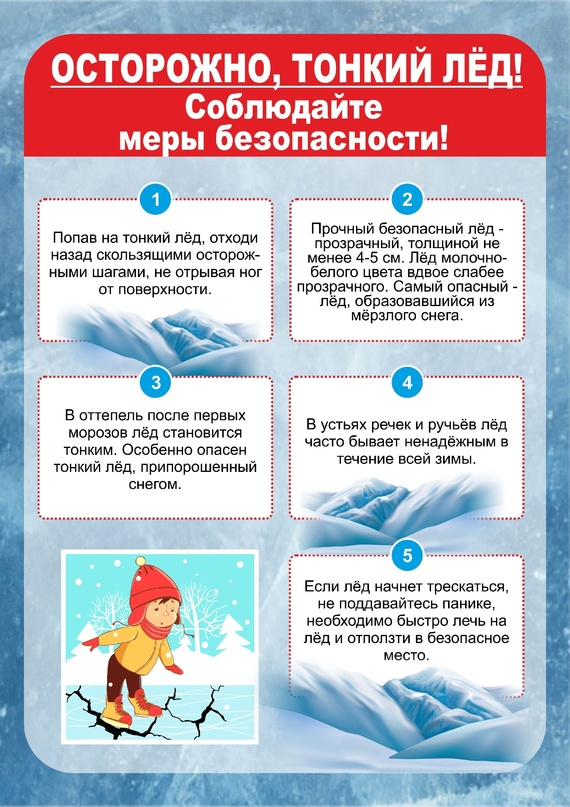 